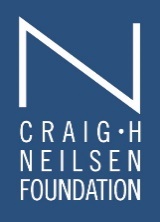 11/1/2019 - The Craig H. Neilsen Foundation is pleased to announce its 2020 Creating Opportunity & Independence (CO&I) funding opportunity for qualifying nonprofit organizations that strive to improve the quality of life for individuals living with or affected by spinal cord injury (SCI).The Neilsen Foundation’s new Community Support Grants replace Project Grants as CO&I’s one-year funding opportunity, with grants ranging from $25,000 - $100,000.  Community Support Grants comprise diverse efforts that fulfill the goals of the CO&I portfolio:  to support organizations that provide programs and services that enhance quality of life for individuals and families living with SCI.  The six topic areas are:  Arts, Sports and Recreation, Assistive Technology, Education, Employment, Independent Living and Rehabilitation. The Community Support Grants application process begins with submission of a Letter of Intent (LOI), which will open in proposalCENTRAL (https://proposalcentral.altum.com) on Wednesday, November 20, 2019.  The 2020 Application Guide and deadline information are available now on our website (www.chnfoundation.org).  Contact Jane Otto, Program Officer, at jane@chnfoundation.org for further information.ABOUT THE CRAIG H. NEILSEN FOUNDATIONThe Craig H. Neilsen Foundation was established as a private foundation in 2002.  The Neilsen Foundation is the largest private funder of spinal cord injury (SCI) research, rehabilitation, clinical training and programming in the United States.  The Neilsen Foundation funds scientific research (preclinical, translational, clinical and psychosocial research); opportunity and independence programs; scholarships for students with SCI; postdoctoral and SCI medicine fellowships; and other projects to support the SCI community throughout the United States and Canada.For more information, please visit:  www.chnfoundation.org.